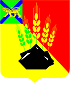  ДУМАМИХАЙЛОВСКОГО МУНИЦИПАЛЬНОГО   РАЙОНА  Р Е Ш Е Н И Е          О внесении изменений и дополнений в  решение Думы Михайловского муниципального района от 22.12.2023 г. № 382-нпа «Об утверждении районного бюджета Михайловского муниципального района на 2024 год и плановый период  2025 и 2026 годов»                                                                                      Принято Думой Михайловского                                                                              муниципального района	   от 22.02.2024 г.    № 399	     Рассмотрев изменения и дополнения,  внесенные в решение Думы Михайловского муниципального района от 22.12.2023 г. № 382-нпа «Об утверждении районного бюджета Михайловского муниципального района  на 2024 год и плановый период 2025 и 2026 годов», руководствуясь Федеральным законом от 06.10.2003 № 131-ФЗ «Об общих принципах организации местного само-управления в Российской Федерации», решением Думы Михайловского муниципального района от 31.03.2022  № 193 «Об утверждении Положения «О бюджетном процессе в Михайловском муниципальном районе», Уставом  Михайловского муниципального района1. Пункт 1 решения Думы Михайловского муниципального района от 21.12.2023 г. № 382-нпа «Об утверждении районного бюджета Михайловского муниципального района  на 2024 год и плановый период 2025 и 2026 годов» изложить в новой редакции:«1. Утвердить основные характеристики районного бюджета на 2024 год:1) общий объем доходов районного бюджета – в сумме 1 524 032,17715 тыс. рублей, в том числе объем межбюджетных трансфертов, получаемых из других бюджетов бюджетной системы Российской Федерации, - в сумме                        869 424,17715 тыс. рублей; 2) общий объем расходов районного бюджета – в сумме 1 610 486,98360 тыс. рублей; 3) размер дефицита районного бюджета – в сумме 86 454,80645 тыс. рублей;4)  предельный объем муниципального долга Михайловского муниципального района – в сумме 50 000 тыс. рублей; 5)  верхний предел муниципального внутреннего долга Михайловского муниципального района на 1 января 2025 года – в сумме 100 000 тыс. рублей.»2. Пункт 9 решения Думы Михайловского муниципального района от 21.12.2023 г. № 382-нпа «Об утверждении районного бюджета Михайловского муниципального района  на 2024 год и плановый период 2025 и 2026 годов» изложить в новой редакции:«9. Утвердить объем бюджетных ассигнований муниципального дорожного фонда Михайловского муниципального района на 2024 год в размере 48 880,73 тыс. рублей, на плановый период 2025 и 2026 годов – в размере соответственно 30 241,30 тыс. рублей и 31 430,60 тыс. рублей.»3. Пункт 12 решения Думы Михайловского муниципального района от 21.12.2023 г. № 382-нпа «Об утверждении районного бюджета Михайловского муниципального района  на 2024 год и плановый период 2025 и 2026 годов» изложить в новой редакции:«12.1 Особенности использования средств, предоставляемых отдельным юридическим лицам и индивидуальным предпринимателям, в 2024 году:12. Установить, что территориальный орган Федерального казначейства осуществляет в порядке, установленном администрацией Михайловского муниципального района в соответствии со статьей 242.26 Бюджетного кодекса Российской Федерации, казначейское сопровождение расчетов по муниципальным контрактам о поставке товаров, выполнении работ, оказании услуг, заключаемым на сумму 100 000,0 тыс. рублей и более для обеспечения муниципальных нужд, расчетов по контрактам (договорам) о поставке товаров, выполнении работ, оказании услуг, заключаемым на сумму 100 000,0 тыс. рублей и более муниципальными бюджетными учреждениями, субсидий юридическим лицам (за исключением субсидий бюджетным учреждениям), бюджетных инвестиций юридическим лицам, предоставляемых в соответствии со статьей 80 Бюджетного кодекса Российской Федерации, субсидий на финансовое обеспечение затрат в соответствии с концессионными соглашениями и соглашениями о муниципально-частном партнерстве, бюджетных инвестиций в соответствии с концессионными соглашениями, предоставляемых из местного бюджета, источником финансового обеспечения которых являются межбюджетные трансферты, имеющие целевое назначение, предоставляемые из федерального бюджета на софинансирование капитальных вложений в объекты капитального строительства.12.2 Субсидии юридическим лицам (за исключением субсидий муниципальным учреждениям), индивидуальным предпринимателям, физическим лицам – производителям товаров (работ, услуг), а так же некоммерческим организациям, не являющимися казенными учреждениями, предусмотренные нормативными правовыми актами Михайловского муниципального района, предоставляются в порядке, установленном администрацией Михайловского муниципального района, в следующих случаях:- на оказание финансовой поддержке социально ориентированным некоммерческим организациям на конкурсной основе;- в рамках реализации мероприятий «Обеспечения персонифицированного финансирования» муниципальной программы «Развития образования Михайловского муниципального района».Порядок определения объема и предоставления указанных субсидий из районного бюджета устанавливается администрацией Михайловского муниципального района.»4. Приложение 1 решения Думы Михайловского муниципального района от 21.12.2023 г. № 382-нпа изложить в редакции приложения 1 данного решения.5. Приложение 4 решения Думы Михайловского муниципального района от 21.12.2023 г. № 382-нпа изложить в редакции приложения 2 данного решения.6. Приложение 7 решения Думы Михайловского муниципального района от 21.12.2023 г. № 382-нпа изложить в редакции приложения 3 данного решения.7. Приложение 8 решения Думы Михайловского муниципального района от 21.12.2023 г. № 382-нпа изложить в редакции приложения 4 данного решения.8. Приложение 9 решения Думы Михайловского муниципального района от 21.12.2023 г. № 382-нпа изложить в редакции приложения 5 данного решения.9. Приложение 10 решения Думы Михайловского муниципального района от 21.12.2023 г. № 382-нпа изложить в редакции приложения 6 данного решения.10. Приложение 12 решения Думы Михайловского муниципального района от 21.12.2023 г. № 382-нпа изложить в редакции приложения 7 данного решения.11. Настоящее решение вступает в силу со дня его официального опубликования. Глава Михайловского муниципального  района -	             Глава администрации района                                                            В.В. Архиповс. Михайловка№ 399-НПА